КАРАР                                                                                РЕШЕНИЕОб избрании состава Постоянной комиссии по бюджету, налогам и вопросам муниципальной собственностиСовета сельского поселения Казанский  сельсовет муниципального района  Альшеевский район Республики Башкортостан  В соответствии со статьей 12 Регламента Совета сельского поселения Казанский сельсовет муниципального района Альшеевский  район Республики Башкортостан Совет сельского поселения Казанский  сельсовет муниципального района  Альшеевский  район Республики Башкортостан решил:1. Сформировать Постоянную комиссию по бюджету, налогам и вопросам муниципальной собственности  в количестве 3-х  депутатов. 2. Избрать в состав Постоянной комиссии по бюджету, налогам и вопросам муниципальной собственности следующих депутатов Совета:1. Султанова Альфия Минуловна  -  одномандатного избирательный округ № 9;2. Шарипов Руслан Галимарданович -  одномандатному избирательный округ № 8.3. Зиязтдинов Ильвир Мидхатович – одномандатный избирательный округ № 2.            Глава сельского поселения                             В.Ф.Юмагузин                                                 с.Казанка25 сентября 2019 года№ 8БАШҡОРТОСТАН РЕСПУБЛИКАҺЫӘЛШӘЙ РАЙОНЫМУНИЦИПАЛЬ РАЙОНЫНЫҢКАЗАНКА АУЫЛ СОВЕТЫАУЫЛ БИЛӘМӘҺЕ СОВЕТЫ(БАШҡОРТОСТАН  РЕСПУБЛИКАҺЫ  ӘЛШӘЙ  РАЙОНЫ  КАЗАНКА  АУЫЛ  СОВЕТЫ)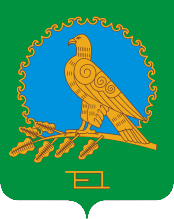 СОВЕТ СЕЛЬСКОГО ПОСЕЛЕНИЯКАЗАНСКИЙ СЕЛЬСОВЕТМУНИЦИПАЛЬНОГО РАЙОНААЛЬШЕЕВСКИЙ РАЙОНРЕСПУБЛИКИБАШКОРТОСТАН(КАЗАНСКИЙ  СЕЛЬСОВЕТ АЛЬШЕЕВСКОГО  РАЙОНА  РЕСПУБЛИКИ  БАШКОРТОСТАН)